На основу члана 63. став 1. и члана 54. Закона о јавним набавкама („Сл. Гласник РС“ број 124/12, 14/15 и 68/15) комисија за јавну набавку обавештава сва заинтересована лица у поступку да је извршена измена и допуна конкурсне документације за јавну набавку – извођење радова на изградњи јавне железничке пруге од постојеће пруге Смедерево-Мала Крсна до терминала за расуте и генералне терете Луке Смедерево, прва фаза, назив и ознака из општег речника: 45234100 - Радови на изградњи железничких пруга.ИЗМЕНА И ДОПУНА КОНКУРСНЕ ДОКУМЕНТАЦИЈЕ БРОЈ 3У делу доказивања 2. На страни 21 мења се следећи текст тако што се брише део и измењен текст гласи:У члану 15 Модела уговора, на страни 49. мења се текст:БАНКАРСКЕ ГАРАНЦИЈЕ      Члан 15.	Извођач се обавезује да у року од 15 (петнаест) дана од дана закључења овог уговора преда Наручиоцу банкарску гаранцију за повраћај аванса, са роком важења најмање 60 (шездесет) дана дужим од рока за извршење Уговора из члана 4. овог уговора, која мора бити безусловна, неопозива, без права на приговор и платива на први позив, а у корист Наручиоца.		Извођач се обавезује да у року од 15 (петнаест) дана од дана закључивања овог уговора преда Наручиоцу банкарску гаранцију за добро извршење посла у износу од 10% од вредности уговора без ПДВ и са роком важења најмање 60 (шездесет) дана дужим од рока за извршење Уговора из члана 4. овог уговора, која мора бити безусловна, неопозива, без права на приговор и платива на први позив, а у корист Наручиоца. Ако рок за извођење радова буде продужен, Извођач је обавезан да Наручиоцу, у року од 8 (осам) дана од дана закључења анекса Уговора којим се продужава рок за завршетак радова, достави банкарске гаранције из ст. 1. и 2. овог члана са новим периодом важења који ће у целости покривати период за који је продужен рок за завршетак радова. Услучају продужења рока важења банкарске гаранције за повраћај аванса, износ те гаранције се може смањити, уз писану сагласност Наручиоца, сразмерно изведеним радовима и износу којим је оправдан део примљеног аванса кроз привремене ситуације. Услучају продужења рока важења банкарске гаранције за добро извршење посла, износ те гаранције се не може смањити. Ако Извођач, ни после достављене опомене од стране Наручиоца, не продужи рок важења банкарских гаранција из ст. 1 и 2. овог члана, Наручилац активира банкарске гаранције и шаље их на наплату пословној банци Извођача.Извођач се обавезује да, у року од 10 (десет) дана након примопредаје радова преда Наручиоцу банкарску гаранцију за отклањање недостатака у гарантном року у износу од 5% од вредности уговора без ПДВ и са роком важења 5 (пет) дана дужим од уговореног гарантног рока, која мора бити безусловна, неопозива, без права на приговор и платива на први позив, а у корист Наручиоца.Предаја банкарске гаранције из става 7. овог члана, је један од услова за оверу окончане ситуације.  Ако Извођач, ни после достављене опомене од стране Наручиоца, не продужи рок важења банкарске гаранције за отклањање недостатака у гарантном року, Наручилац активира банкарску гаранцију и шаље је на наплату пословној банци Извођача.Наручилац стиче право да активира, односно наплати банкарску гаранцију за отклањање недостатака у гарантном року, ако Извођач не отпочне са отклањањем недостатака, најкасније у року од 5 (пет) дана од дана пријема писаног захтева Наручиоца да то учини и ако их не отклони у року и на начин како је то одређено у писаном захтеву Наручиоца.Све банкарске гаранције из овог члана морају имати клаузулу да је гаранција неопозива, безусловна и наплатива на први позив без приговора.тако да сада гласигласи:БАНКАРСКЕ ГАРАНЦИЈЕ      Члан 15.	Извођач се обавезује да у року од 15 (петнаест) дана од дана закључења овог уговора преда Наручиоцу банкарску гаранцију за повраћај аванса, са роком важења најмање 60 (шездесет) дана дужим од рока за извршење Уговора из члана 4. овог уговора, која мора бити безусловна, неопозива, без права на приговор и платива на први позив, а у корист Наручиоца.		Извођач се обавезује да у року од 15 (петнаест) дана од дана закључивања овог уговора преда Наручиоцу банкарску гаранцију за добро извршење посла у износу од 10% од вредности уговора без ПДВ и са роком важења најмање 60 (шездесет) дана дужим од рока за извршење Уговора из члана 4. овог уговора, која мора бити безусловна, неопозива, без права на приговор и платива на први позив, а у корист Наручиоца. Ако рок за извођење радова буде продужен, Извођач је обавезан да Наручиоцу, у року од 8 (осам) дана од дана закључења анекса Уговора којим се продужава рок за завршетак радова, достави банкарске гаранције из ст. 1. и 2. овог члана са новим периодом важења који ће у целости покривати период за који је продужен рок за завршетак радова. Услучају продужења рока важења банкарске гаранције за повраћај аванса, износ те гаранције се може смањити, уз писану сагласност Наручиоца, сразмерно изведеним радовима и износу којим је оправдан део примљеног аванса кроз привремене ситуације. Услучају продужења рока важења банкарске гаранције за добро извршење посла, износ те гаранције се не може смањити. Ако Извођач, ни после достављене опомене од стране Наручиоца, не продужи рок важења банкарских гаранција из ст. 1 и 2. овог члана, Наручилац активира банкарске гаранције и шаље их на наплату пословној банци Извођача.Извођач се обавезује да, у року од 10 (десет) дана након примопредаје радова преда Наручиоцу банкарску гаранцију за отклањање недостатака у гарантном року у износу од 10% од вредности уговора без ПДВ и са роком важења 5 (пет) дана дужим од уговореног гарантног рока, која мора бити безусловна, неопозива, без права на приговор и платива на први позив, а у корист Наручиоца.Предаја банкарске гаранције из става 7. овог члана, је један од услова за оверу окончане ситуације.  Ако Извођач, ни после достављене опомене од стране Наручиоца, не продужи рок важења банкарске гаранције за отклањање недостатака у гарантном року, Наручилац активира банкарску гаранцију и шаље је на наплату пословној банци Извођача.Наручилац стиче право да активира, односно наплати банкарску гаранцију за отклањање недостатака у гарантном року, ако Извођач не отпочне са отклањањем недостатака, најкасније у року од 5 (пет) дана од дана пријема писаног захтева Наручиоца да то учини и ако их не отклони у року и на начин како је то одређено у писаном захтеву Наручиоца.Све банкарске гаранције из овог члана морају имати клаузулу да је гаранција неопозива, безусловна и наплатива на први позив без приговора.5.УсловДа располаже довољним техничким капацитетом односно да поседује:- комплетно опремљену лабораторију на градилишту или у седишту своје фирме или путем уговора о ангажовању, тако да номинована лабораторија обезбеђује сву додатну опрему за испитивања, тако да се могу, поуздано и брзо, уз захтевану учесталост, вршити сва потребна контролна испитивања квалитета у складу са Техничким условима / (Спецификацијама). Извођач обезбеђује сва средства, као и одговарајуће искусно стручно особље потребно за вршење испитивања. Извођач може да ангажује екстерну лабораторију (лоцирану на разумној удаљености од градилишта) акредитовану за вршење оних испитивања која се захтевају конкурсном документацијом. Извођач у Плану за обезбеђење квалитета, у оквиру израде Програма радова, треба да прикаже начин на који ће лабораторија вршити захтеване функције провере и потврде квалитета. Лабораторија мора бити акредитована за вршење испитивања у складу са законима Републике Србије.Фабрика бетона, минималног капацитета 15 m3/h – 1 јединицаБетонска пумпа минималног капацитета 3,0 m3/час – 1 јединицаАутомиксер минималног капацитета 6m3 – 2 јединицеОпрема за монтажу мостовских носача – комплета 1Специјална оплата за ливење делова конструкције на лицу места са потребном скелом – комплета 1Ауто дизалица носивости до 40t за утовар и истовар  префабрикових аб цеви – 2 јединицеКран 3/15t, дужина руке Л=50m – 1 јединицаПумпа за воду капацитета Q=5.0 m3/h – 1 јединицаОпрема за преднапрезање – 2 комплета Mашину за израду банкина- 1 јединица Mашина за регулисање колосека- 1 јединица,  Mашина за застсорну призму (плуг) – 1 јединица,  Mашина за сепарацију шљунка/песка – 1 јединица,Багери за рад на шинама (двопути багер) – 3 јединицеАсфалтерски и земљани радовиАсфалтна база капацитета мин. 80t/h – 1 јединицаФинишер минималне радне ширине 8m. – 1 јединицаДистрибутер за емулзију – 1 јединица Асфалтни челични тандем ваљака 7t – 1 јединицаАсфалтни челични тандем ваљака 9t – 1 јединицаАсфалтни челични тандем ваљака 11- 1 јединицаАсфалтни пнеуматски ваљци 25t – 1 јединицаСамоходна челична четка – 1 јединицаЦистерна за воду 3000-6000l – 1 јединицаКамиони кипери за транспорт асфалт бетона (10m3) – 4 јединицаБагер 1,5 m3 – 1 јединицаБулдозер 150-200 КS – 1 јединицаМоторни грејдер 150- 175 КS – 1 јединицаУтоваривач 1,5 m3 – 1 јединицаВибро ваљаци 15t – 2 јединицаКамиони кипери 25t / (6 до 10м3) – 4 јединицеГеодетска и остала опремаГеодетска опрема (теодолит или ТС, нивелир) – 2 јединица5.УсловДа располаже довољним техничким капацитетом односно да поседује:- комплетно опремљену лабораторију на градилишту или у седишту своје фирме или путем уговора о ангажовању, тако да номинована лабораторија обезбеђује сву додатну опрему за испитивања, тако да се могу, поуздано и брзо, уз захтевану учесталост, вршити сва потребна контролна испитивања квалитета у складу са Техничким условима / (Спецификацијама). Извођач обезбеђује сва средства, као и одговарајуће искусно стручно особље потребно за вршење испитивања. Извођач може да ангажује екстерну лабораторију (лоцирану на разумној удаљености од градилишта) акредитовану за вршење оних испитивања која се захтевају конкурсном документацијом. Извођач у Плану за обезбеђење квалитета, у оквиру израде Програма радова, треба да прикаже начин на који ће лабораторија вршити захтеване функције провере и потврде квалитета. Лабораторија мора бити акредитована за вршење испитивања у складу са законима Републике Србије.Фабрика бетона, минималног капацитета 15 m3/h – 1 јединицаБетонска пумпа минималног капацитета 3,0 m3/час – 1 јединицаАутомиксер минималног капацитета 6m3 – 2 јединицеСпецијална оплата за ливење делова конструкције на лицу места са потребном скелом – комплета 1Ауто дизалица носивости до 40t за утовар и истовар  префабрикових аб цеви – 2 јединицеКран 3/15t, дужина руке Л=50m – 1 јединицаПумпа за воду капацитета Q=5.0 m3/h – 1 јединицаОпрема за преднапрезање – 2 комплета Mашину за израду банкина- 1 јединица Mашина за регулисање колосека- 1 јединица,  Mашина за застсорну призму (плуг) – 1 јединица,  Mашина за сепарацију шљунка/песка – 1 јединица,Багери за рад на шинама (двопути багер) – 3 јединицеАсфалтерски и земљани радовиАсфалтна база капацитета мин. 80t/h – 1 јединицаФинишер минималне радне ширине 8m. – 1 јединицаДистрибутер за емулзију – 1 јединица Асфалтни челични тандем ваљака 7t – 1 јединицаАсфалтни челични тандем ваљака 9t – 1 јединицаАсфалтни челични тандем ваљака 11- 1 јединицаАсфалтни пнеуматски ваљци 25t – 1 јединицаСамоходна челична четка – 1 јединицаЦистерна за воду 3000-6000l – 1 јединицаКамиони кипери за транспорт асфалт бетона (10m3) – 4 јединицаБагер 1,5 m3 – 1 јединицаБулдозер 150-200 КS – 1 јединицаМоторни грејдер 150- 175 КS – 1 јединицаУтоваривач 1,5 m3 – 1 јединицаВибро ваљаци 15t – 2 јединицаКамиони кипери 25t / (6 до 10м3) – 4 јединицеГеодетска и остала опремаГеодетска опрема (теодолит или ТС, нивелир) – 2 јединица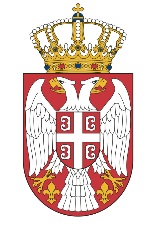 